Western Illinois UniversityStudent Government AssociationSenate Clerk Notice of Appointment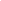 Legislative Session______52nd_________________		Academic Year 2020-2021Organization______________________________________	Seat   _______ /________Name of Appointee ___________________________________________________________			Primary Email____________________________________________________			Primary Phone___________________________________________________			WIU Student ID# _________________________________________________			School Mailing Address ____________________________________________Date of Appointment _____________________________________________Name of President: Daria Levchenko	Primary Email: d-levchenko@wiu.eduPrimary Phone___________________________________________________School/Office Mailing Address: 1 University Circle Macomb,IL 61455This appointee will be considered the official SGA Senator for your organization. Only this individual’s name will be allowed on bills, resolutions, or any other official business brought before the Senate. This individual will retain sponsorship authority for any and all business they wish to be presented. This individual will retain voting and speaking rights on the floor. The Senate Clerk will recognize only this individual for the purpose of attendance until a new appointment has been made. No proxies or substitutes are allowed and the Senate will not seat or recognize any other individual, regardless of their organizational status or position. Any individual may attend General Assembly meetings as guests and sit in the designated gallery. A separate form will need to be submitted for a new appointment. In order for the appointment to be recognized at the next general meeting, this form must be submitted according to the deadline outlined in the Senate Rules. Please return this form to the senate clerk’s mailbox. Represented organizations and residence halls may make a total of three (3) appointments per seat per legislative session. Once this limit has been exhausted, the organization or residence hall will lose that designated seat for the remainder of the session. Once the Senate Clerk has received and certified a new copy of this form, the previous appointment will cease to be recognized and will be removed from the Senate roll. Absences carry upon the seat itself, not the appointed Senator. Three (3) absences from General Assembly meetings will result in a loss of that seat for the remainder of the legislative session (seats may be reinstated, see Senate Rules). Absence tallies for the session are kept in the official minutes. ****Mailing address is used only for the purpose of sending SGA-related mailings and will not be shared with 3rd parties. Presidents may use their office phone number and on-campus address if they desire. _______________________________ Date ___________     _______________________________ Date ___________Organizational President Signature 			Appointed Senator Signature		